«Я НЕ МОГУ» 

«Я не могу» – отговорка, которая используется в любом возрасте. Есть и «противоядие»: «Сделай так, как сможешь. Потом вместе подправим». Или: «А ты уже пробовал? И что именно не получилось?» 

– Я не могу надеть носок! 
– Ты даже не попытался. Попробуй, я посмотрю, почему не получается. 
– Я не могу! 
– Но ты же можешь взять носок в руки? А попасть ногой в носок можешь? Вот видишь, все получается. 

* * * 

– Я не могу нарисовать «Новый год в лесу»! Дурацкое задание! Кто его только придумал! 
– А если бы мог? Если бы у тебя была волшебная палочка, ты взмахнул ей и на столе появился рисунок на заданную тему. Что бы на нем было? 
– Елка ночью, вся в огнях. А вокруг зайцы и белки водят хоровод, как в мультике. 
– Ты можешь нарисовать елку? 
– Могу. 
– Ты можешь нарисовать на ней разноцветные огни? 
– Могу. 
– А как бы ты показал в рисунке, что это именно ночь? 
– Небо надо закрасить черным. 
– Отлично. Начни с елки, огоньков, неба. А если захочешь – добавишь белок и зайцев. Если нет – сделаем вид, что они еще не пришли. 

* * * 

– Я не могу вырезать снежинки. Давай ты. 
– А можешь сложить лист пополам? 
– Могу. 
– А еще пополам? 
– Могу. 
– А теперь отрежь здесь уголок и здесь. Разверни. У тебя получилась первая снежинка! 
– Она некрасивая! 
– Она первая! Каждая следующая будет все лучше и лучше. Представляешь, какой красивой будет пятнадцатая снежинка? 
* * * 

– Я не могу решить задачу! 
– А ты пробовал? 
– Нет, я не понял условие. 
– Что именно ты не понял? 
– Все не понял. 
– Из пункта «А» в пункт «В» выехал велосипедист… Что в первом предложении тебе непонятно? 
– Тут все понятно. 
– А что тогда непонятно? Зарисуй схематично условие, как ты его понял, а я объясню по твоей схеме. 
Ребенок вздыхает и идет выполнять. В большинстве случаев оказывается, что все понятно и задача легко решается. 

***
«Я не могу» – это повод разбить сложную задачу на более простые. 

Анна Быкова (текст и иллюстрация из книги «Самостоятельный ребенок, или Как стать "ленивой мамой"»)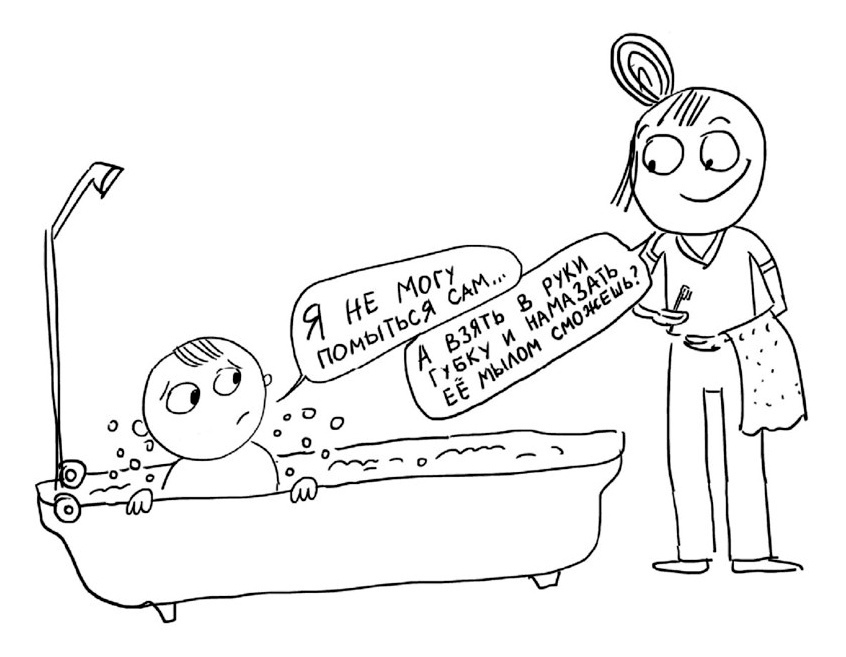 